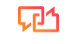 Transmission du décret d'autorisation des produits destinés à un régime particulier (art.8 Décret Législatif 111/92) dénommé : « FIBER PAST ».suite à la demande présentée par cette société, une copie certifiée conforme du décret exécutif n. 600.1218114 du 10/12/2001 relative à l'objet.Une copie du décret est transmise à la région, pour information appropriée.La société est tenue en application de l'article 8, paragraphe 2 du décret législatif 27.11.1992, n. 111, d'envoyer un échantillon représentatif du même produit à l'Institut national de la santé dans les trois mois à compter du début de la commercialisation dudit produit.LE DIRECTEUR DU BUREAU XII(Dr Lucia Guidarelli)POA	BOLIO(2 811 IDv; mzJZOo coDIRECTION GENERALE DE LA SANTE•ALIMENTATION ET NUTRITION VÉTÉRINAIRE TBBLICA. BUREAU XIILE DIRECTEUR GÉNÉRALexécution du décret législatif susvisé :VU le décret législatif n° 29 du 3 février 1993, et ses modifications et ajouts ultérieurs, de rationalisation de l'organisation des administrations publiques et de révision des règles de l'emploi public, conformément à l'art. 2 de la loi du 23 octobre 1992 nVU la documentation technico-administrative comprenant la déclaration de tenure disposition du Ministère de la Santé des échantillons de produits, ainsi que l'étiquette, sansillustratif, présenté par la sociétéàaccompagnant la demande susmentionnée ;ETANT DONNÉ l'appartenance du produit au groupe "Aliments destinés aux personnes atteintes de troubles du métabolisme du glucose (diabète)" visé à l'annexe I du décret législatif 1 11/1992,aliment destiné à un régime alimentaire particulier dans les types de production, respectivement, de:pâtes et farines diététiques; pâtes diététiques;; -863VOIR l'attestation prouvant le paiement du tarif prévu par l'Arrêté Ministériel 14/02/1991 et ses modifications successives ;GÈNEDIR.GEN.SAN.PUB.VET.ALIM.NUTR.A la société IPD srl.DIR.GEN.SAN.PUB.VET.ALIM.NUTR.Via Mercatale n. septBureau XII60037 - MONTE SAN VITO (AN)êOO.12/D 2372/ù)y,'VERS LA RÉGION DES MARCHESVERS LA RÉGION DES MARCHESDÉPARTEMENT DE SANTÉANCÔNEÀ L'INSTITUT SUPÉRIEUR DE LA SANTÉViale Regina Elena n. 299ROMEOGG El '' FO :VOIRle décret législatif 27 janvier 1992 n. III de mise en œuvre de la directive 89/398/CEE concernant iproduits alimentaires destinés à des usages nutritionnels particuliers;produits alimentaires destinés à des usages nutritionnels particuliers;VOIRle DP R. 19 janvier 1998 n131avec lequel le règlement pourVOIRla demande reçue le 30/10/2001. de la société IPDSrl dont le siège social est àla demande reçue le 30/10/2001. de la société IPDSrl dont le siège social est àla demande reçue le 30/10/2001. de la société IPDSrl dont le siège social est àla demande reçue le 30/10/2001. de la société IPDSrl dont le siège social est àla demande reçue le 30/10/2001. de la société IPDSrl dont le siège social est àla demande reçue le 30/10/2001. de la société IPDSrl dont le siège social est àla demande reçue le 30/10/2001. de la société IPDSrl dont le siège social est àMont San Vito (AN),Mont San Vito (AN),Mont San Vito (AN),Via Mercatale n.Via Mercatale n.sept,Numéro de TVA. 01453490425, directeàautorisation de produire aux fins deautorisation de produire aux fins deautorisation de produire aux fins deautorisation de produire aux fins deautorisation de produire aux fins deNuméro de TVA. 01453490425, directeàobtenirautorisation de produire aux fins deautorisation de produire aux fins deautorisation de produire aux fins deautorisation de produire aux fins deautorisation de produire aux fins deobtenirautorisation de produire aux fins deautorisation de produire aux fins deautorisation de produire aux fins deautorisation de produire aux fins deautorisation de produire aux fins devente dans les usines Pastificio Mennuccivente dans les usines Pastificio Mennuccivente dans les usines Pastificio MennucciSpaemplacement dansPont AMoriano (LU),Moriano (LU),Via Balestrieri 236, et / ou F.lli Federici SpA situé àVia Balestrieri 236, et / ou F.lli Federici SpA situé àVia Balestrieri 236, et / ou F.lli Federici SpA situé àAmélie (TR),Amélie (TR),SS Amérina Km 4,5,SS Amérina Km 4,5,le produit dénommé : "FIBER PAST", dans l'emballagele produit dénommé : "FIBER PAST", dans l'emballagele produit dénommé : "FIBER PAST", dans l'emballagele produit dénommé : "FIBER PAST", dans l'emballagede g500 (en formats : penne, céleri, fusilli et spaghetti),500 (en formats : penne, céleri, fusilli et spaghetti),500 (en formats : penne, céleri, fusilli et spaghetti),500 (en formats : penne, céleri, fusilli et spaghetti),500 (en formats : penne, céleri, fusilli et spaghetti),500 (en formats : penne, céleri, fusilli et spaghetti),VOIRl'avis favorable, avec modification de l'étiquette, de la commission consultative visée àl'avis favorable, avec modification de l'étiquette, de la commission consultative visée àl'avis favorable, avec modification de l'étiquette, de la commission consultative visée àl'avis favorable, avec modification de l'étiquette, de la commission consultative visée àà l'art. II du décret législatif susmentionné, exprimé dans la séance du 13/11/2001 ;à l'art. II du décret législatif susmentionné, exprimé dans la séance du 13/11/2001 ;à l'art. II du décret législatif susmentionné, exprimé dans la séance du 13/11/2001 ;à l'art. II du décret législatif susmentionné, exprimé dans la séance du 13/11/2001 ;à l'art. II du décret législatif susmentionné, exprimé dans la séance du 13/11/2001 ;VOIRque l'entreprise s'est conformée aux modifications de l'étiquette le 04/12/2001 ;que l'entreprise s'est conformée aux modifications de l'étiquette le 04/12/2001 ;que l'entreprise s'est conformée aux modifications de l'étiquette le 04/12/2001 ;que l'entreprise s'est conformée aux modifications de l'étiquette le 04/12/2001 ;VOIRl'arrêté ministériel du 09/03/2001 qui indique que les usines de Pastificio Mennucci SpA situées àl'arrêté ministériel du 09/03/2001 qui indique que les usines de Pastificio Mennucci SpA situées àl'arrêté ministériel du 09/03/2001 qui indique que les usines de Pastificio Mennucci SpA situées àl'arrêté ministériel du 09/03/2001 qui indique que les usines de Pastificio Mennucci SpA situées àVOIRMoriano (LU), ViaArbalétriers 236,et/ouF.lli Federici SpA situé à Amelia (TR), SSPont AJe suisété autoriséaufabrication et conditionnement des produitsAmériqueKm 4,5,été autoriséaufabrication et conditionnement des produitsLLa société IPDLa société IPDLa société IPDsrl. avec siège social à Nfonte San Vito (AN), Via Mercatyale n. 7, p.srl. avec siège social à Nfonte San Vito (AN), Via Mercatyale n. 7, p.srl. avec siège social à Nfonte San Vito (AN), Via Mercatyale n. 7, p.srl. avec siège social à Nfonte San Vito (AN), Via Mercatyale n. 7, p.srl. avec siège social à Nfonte San Vito (AN), Via Mercatyale n. 7, p.T.V.A.01453490425, est autorisé à01453490425, est autorisé à01453490425, est autorisé àproduire pour la vente dans les usinesproduire pour la vente dans les usinesproduire pour la vente dans les usinesproduire pour la vente dans les usinesPastificio Mennucci SpA situé à Ponte A Nioriar: o (LU),Pastificio Mennucci SpA situé à Ponte A Nioriar: o (LU),Pastificio Mennucci SpA situé à Ponte A Nioriar: o (LU),Pastificio Mennucci SpA situé à Ponte A Nioriar: o (LU),Pastificio Mennucci SpA situé à Ponte A Nioriar: o (LU),Pastificio Mennucci SpA situé à Ponte A Nioriar: o (LU),Ma Balestrieri 236 eto F IliMa Balestrieri 236 eto F IliFedericiFedericiSpA située à Amelia (TR),SpA située à Amelia (TR),SSKm 4,5,le produitKm 4,5,le produit"FIBREPASSÉ",composé des ingrédients suivants : Semoulecomposé des ingrédients suivants : Semoulecomposé des ingrédients suivants : Semoulecomposé des ingrédients suivants : Semoule"FIBREPASSÉ",composé des ingrédients suivants : Semoulecomposé des ingrédients suivants : Semoulecomposé des ingrédients suivants : Semoulecomposé des ingrédients suivants : Semoule10% - Amidon de blé 6% - Inuline 2%.10% - Amidon de blé 6% - Inuline 2%.10% - Amidon de blé 6% - Inuline 2%.10% - Amidon de blé 6% - Inuline 2%.10% - Amidon de blé 6% - Inuline 2%.blé dur 82% - Fibre de blé durblé dur 82% - Fibre de blé durblé dur 82% - Fibre de blé durLa composition analytique moyenne du produit viséLa composition analytique moyenne du produit viséLa composition analytique moyenne du produit viséLa composition analytique moyenne du produit viséLa composition analytique moyenne du produit viséLa composition analytique moyenne du produit viséSuivant.Suivant.Suivant.au paragraphe 1, se référant à 100 g, est leau paragraphe 1, se référant à 100 g, est leau paragraphe 1, se référant à 100 g, est leSuivant.Suivant.Suivant.ProtéinesProtéines15h00GlucidesGlucidesGlucides59.00dontdontFructose:0,16GrosGrosGlucose0,18GrosGros1h30dont : saturédont : saturédont : saturé0,35Fibre alimentaireFibre alimentaireFibre alimentaire15h00dequi:Inuline1.9C)Amidonrésistant4,50Sodium comme NASodium comme NASodium comme NA4CholestérolCholestérolCholestérolabsent3.L'emballage est constitué de films polypropylène contenant 50C de produit (dans le 'L'emballage est constitué de films polypropylène contenant 50C de produit (dans le 'L'emballage est constitué de films polypropylène contenant 50C de produit (dans le 'L'emballage est constitué de films polypropylène contenant 50C de produit (dans le 'L'emballage est constitué de films polypropylène contenant 50C de produit (dans le 'L'emballage est constitué de films polypropylène contenant 50C de produit (dans le 'L'emballage est constitué de films polypropylène contenant 50C de produit (dans le 'L'emballage est constitué de films polypropylène contenant 50C de produit (dans le 'penne, céleri', ftsilli et spaghetti) dans des boîtes en carton.penne, céleri', ftsilli et spaghetti) dans des boîtes en carton.penne, céleri', ftsilli et spaghetti) dans des boîtes en carton.penne, céleri', ftsilli et spaghetti) dans des boîtes en carton.penne, céleri', ftsilli et spaghetti) dans des boîtes en carton.penne, céleri', ftsilli et spaghetti) dans des boîtes en carton.4.Le produit est valable 24 mois à compter de la date de fabrication.Le produit est valable 24 mois à compter de la date de fabrication.Le produit est valable 24 mois à compter de la date de fabrication.Le produit est valable 24 mois à compter de la date de fabrication.Le produit est valable 24 mois à compter de la date de fabrication.Le produit est valable 24 mois à compter de la date de fabrication.Le produit est valable 24 mois à compter de la date de fabrication.5.L'étiquette relative à l'emballage visée au paragraphe 3, qui en fait partie intégrante, est agrééeL'étiquette relative à l'emballage visée au paragraphe 3, qui en fait partie intégrante, est agrééeL'étiquette relative à l'emballage visée au paragraphe 3, qui en fait partie intégrante, est agrééeL'étiquette relative à l'emballage visée au paragraphe 3, qui en fait partie intégrante, est agrééeL'étiquette relative à l'emballage visée au paragraphe 3, qui en fait partie intégrante, est agrééeL'étiquette relative à l'emballage visée au paragraphe 3, qui en fait partie intégrante, est agrééeL'étiquette relative à l'emballage visée au paragraphe 3, qui en fait partie intégrante, est agrééeL'étiquette relative à l'emballage visée au paragraphe 3, qui en fait partie intégrante, est agrééede ce décret.de ce décret.de ce décret.de ce décret.Le présent arrêté est notifié directement à « L'entreprise concernée.Le présent arrêté est notifié directement à « L'entreprise concernée.Le présent arrêté est notifié directement à « L'entreprise concernée.Le présent arrêté est notifié directement à « L'entreprise concernée.Le présent arrêté est notifié directement à « L'entreprise concernée.Le présent arrêté est notifié directement à « L'entreprise concernée.Le présent arrêté est notifié directement à « L'entreprise concernée.Rome, là-basRome, là-bas1 0 DÉCEMBRE 20011 0 DÉCEMBRE 2001